Второй  день Недели Добра «Сохраним нашу историческую родину»в МБОУ НАСОШ  18 апреля 2017 годаЦелью этого дня  было воспитание уважительного отношения к культуре и традициям Республики Татарстан и других народов. В этот день учащиеся занимались благоустройством обелисков  и прилегающей к ней территории в сёлах Нижнее Алькеево, Среднее Алькеево,  Верхнее Алькеево.Кроме отряда , созданного по приказу директора как «Отряд по уходу за памятниками» этим благородным и добрым делом занялись  отряд «Юнармия» -5 класс под руководством  Садреевой Д.Р., тимуровский отряд 8 класса, подготовка обелисков к 9 Мая состоялась.А учащиеся начальных классов в этот день посетили наш школьный краеведческий музей   под руководством учителей истории Мисалова Ф.Ф. и Садреева Р.А. Благоустройство обелиска в селе Нижнее Алькеево . Обелиск находится по адресу улица Советская  55.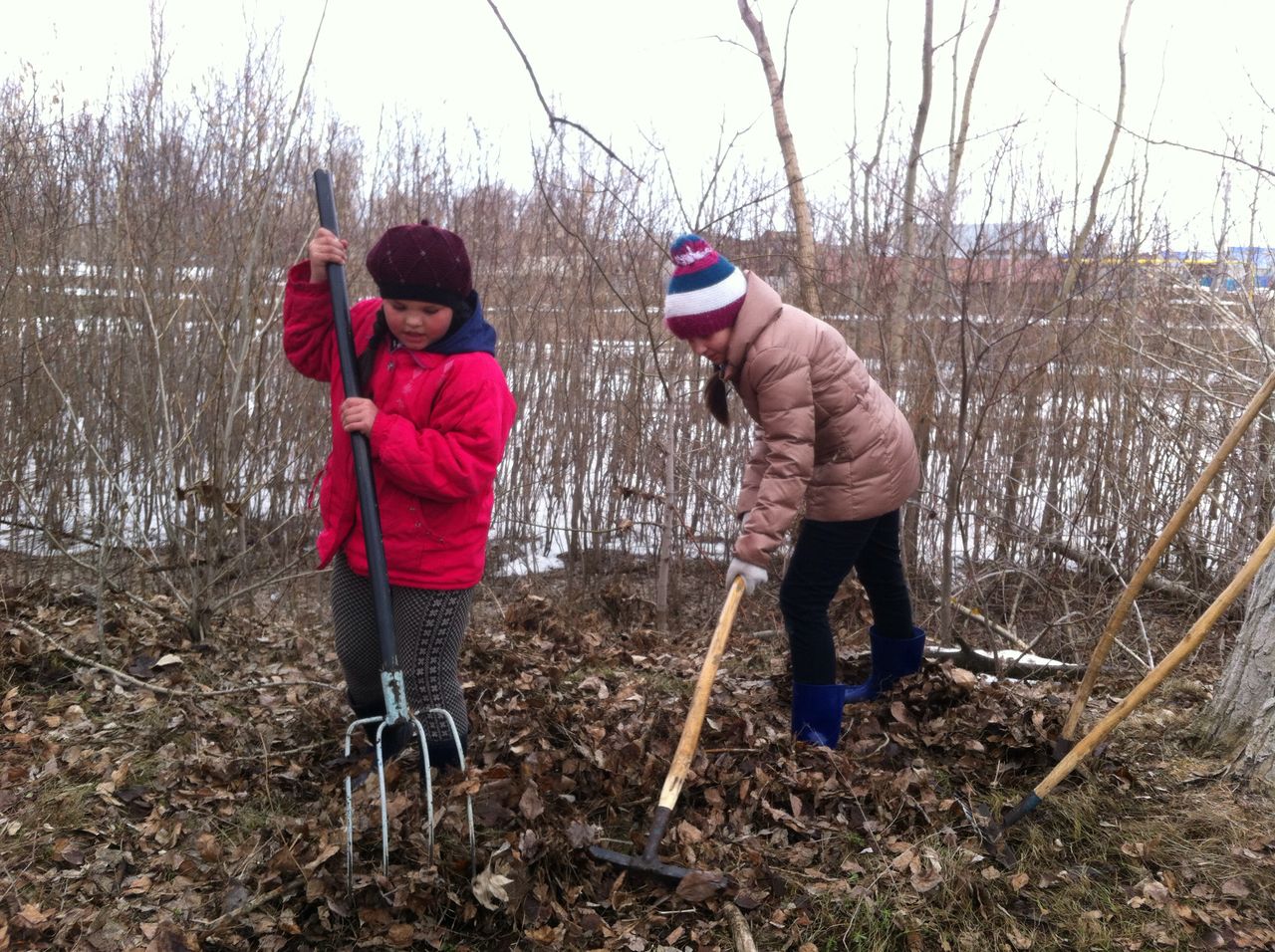 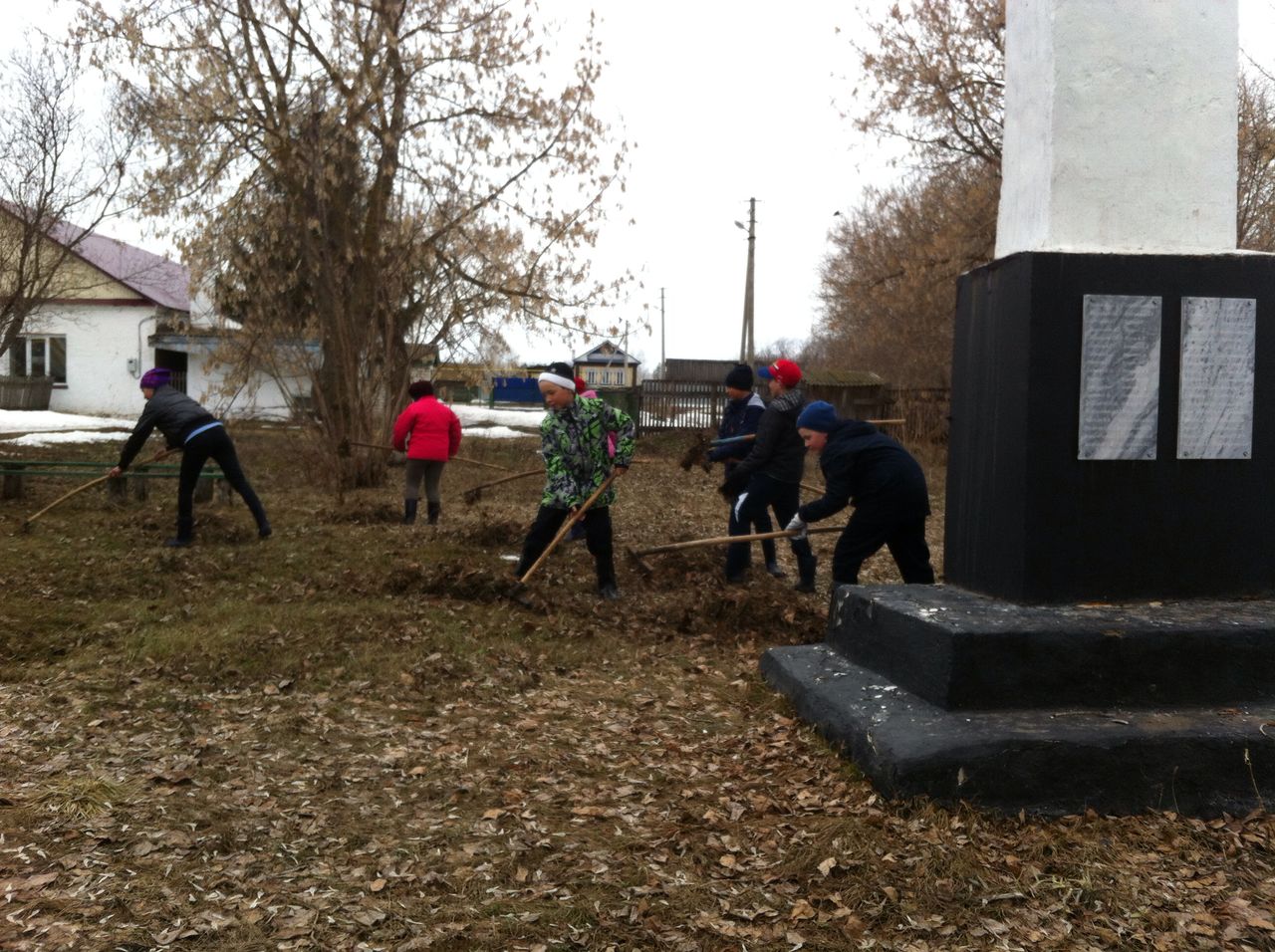 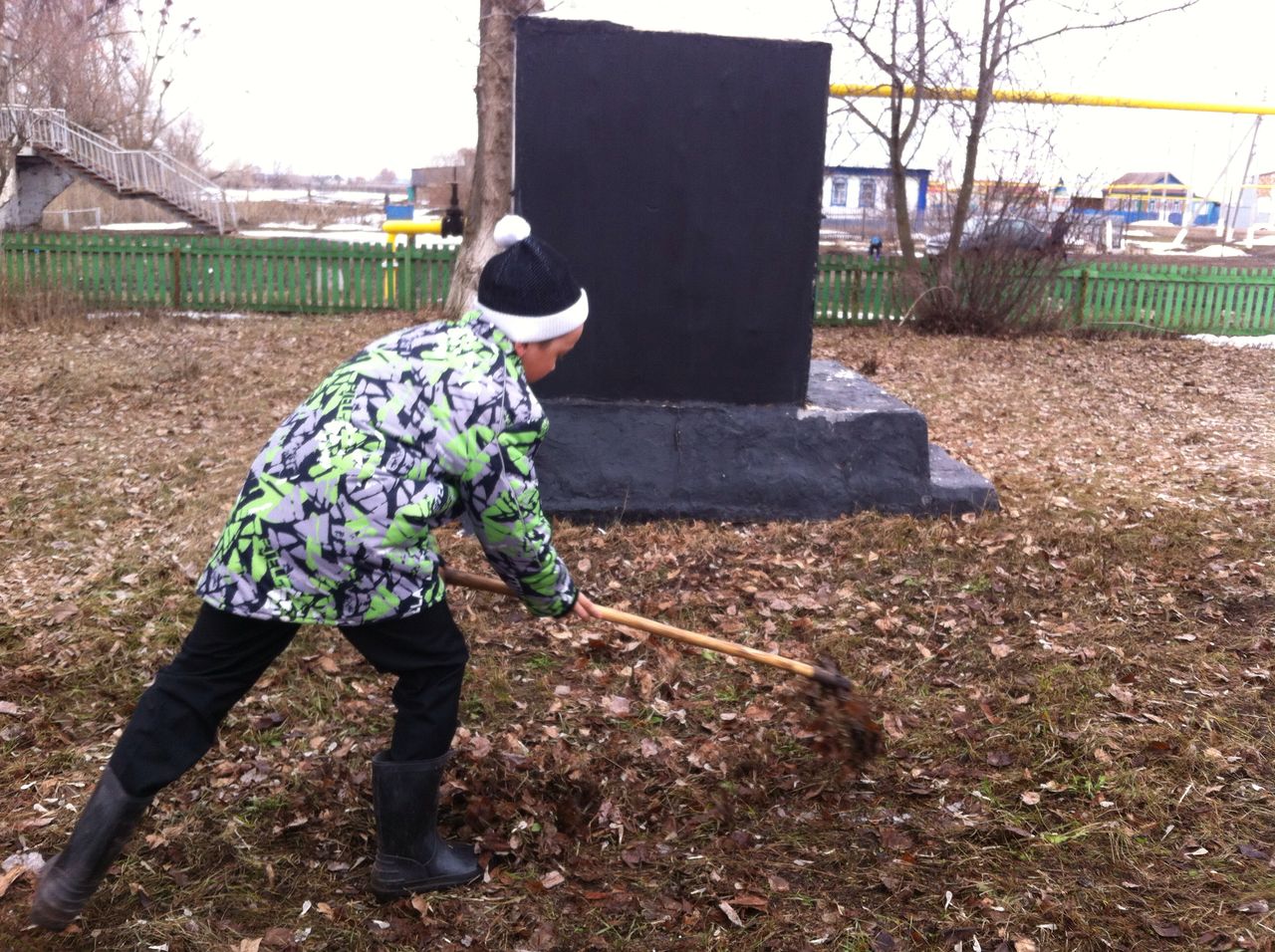 Посещение школьного краеведческого музея учащимися начальных классов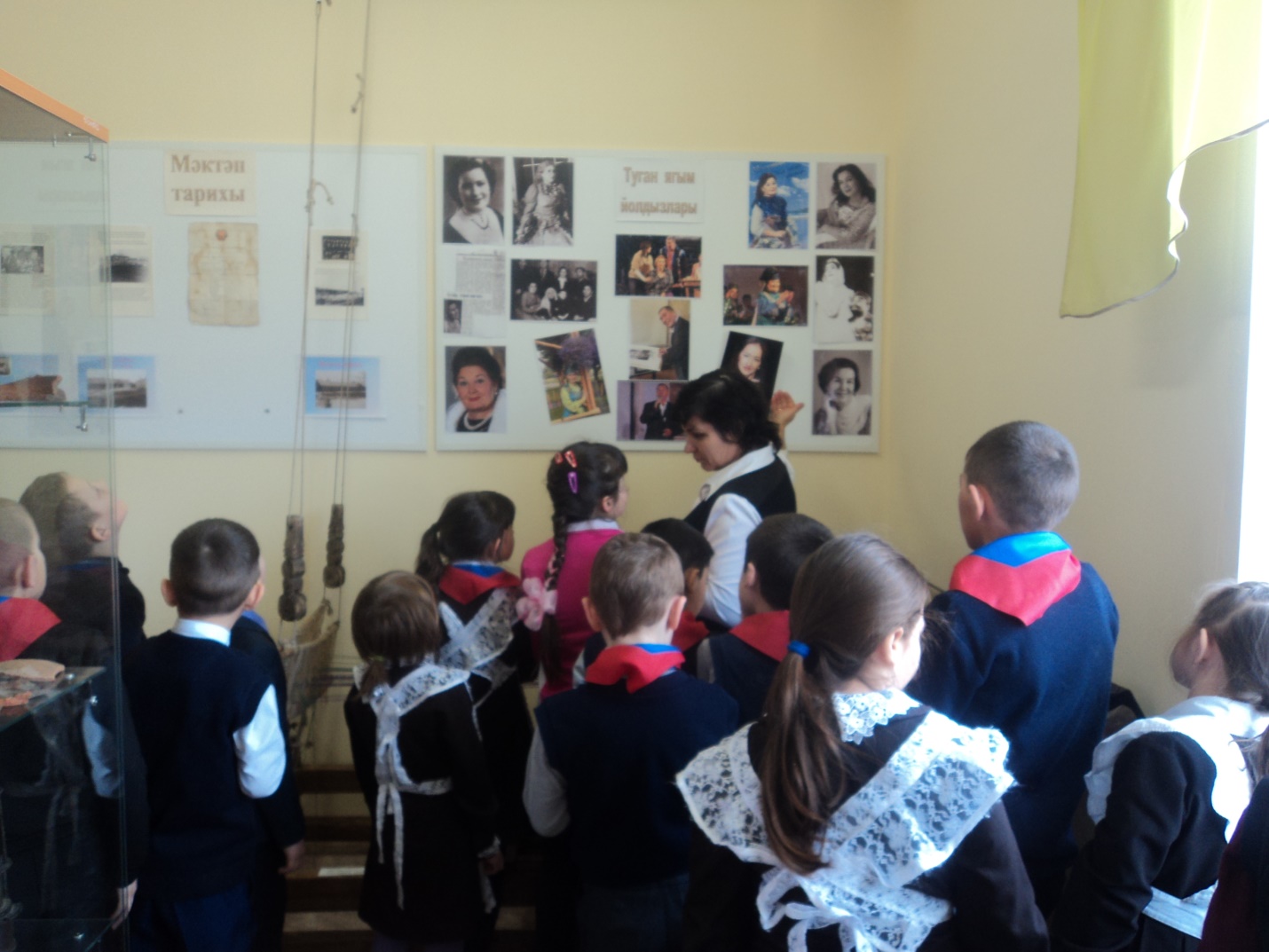 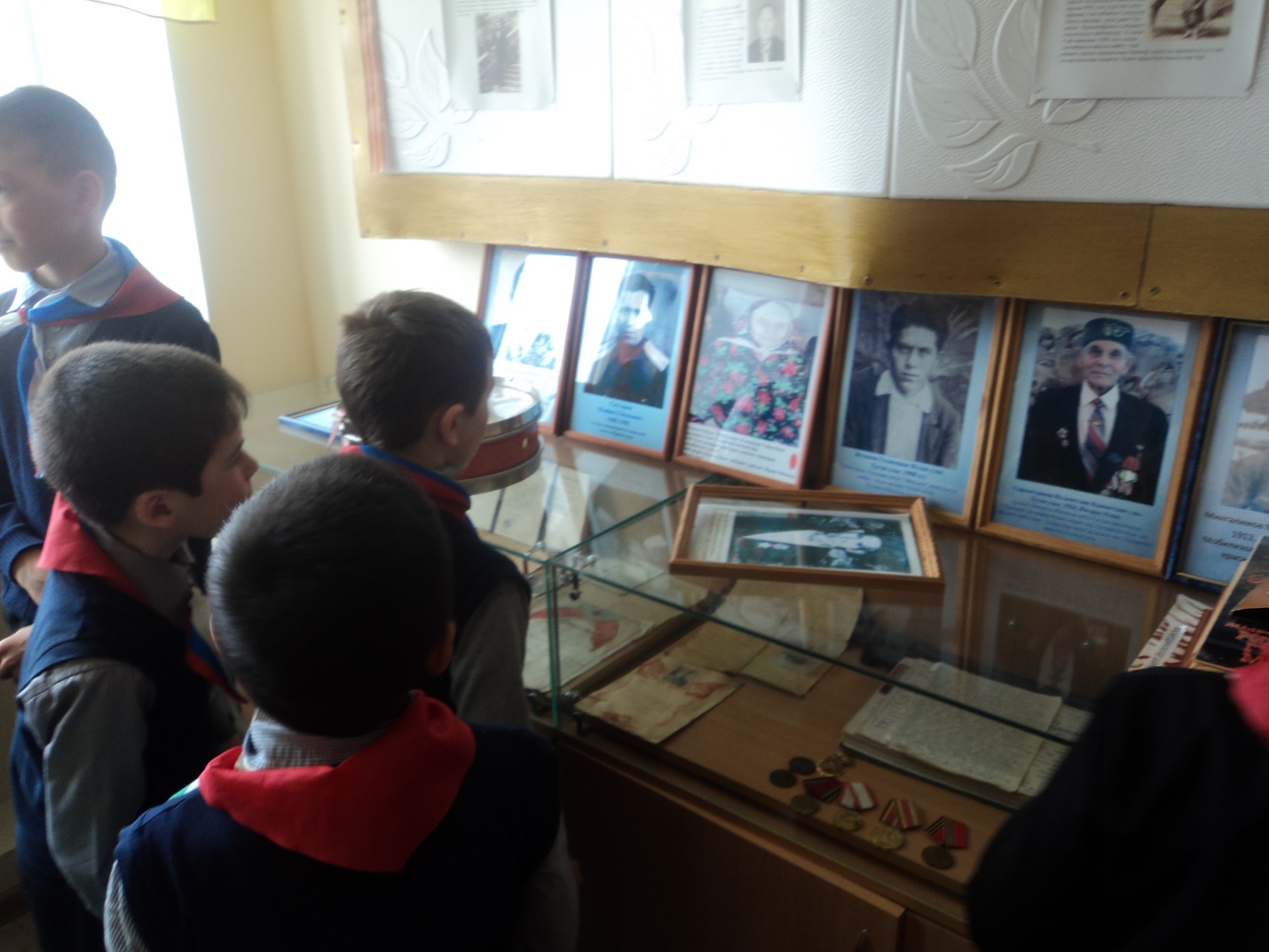 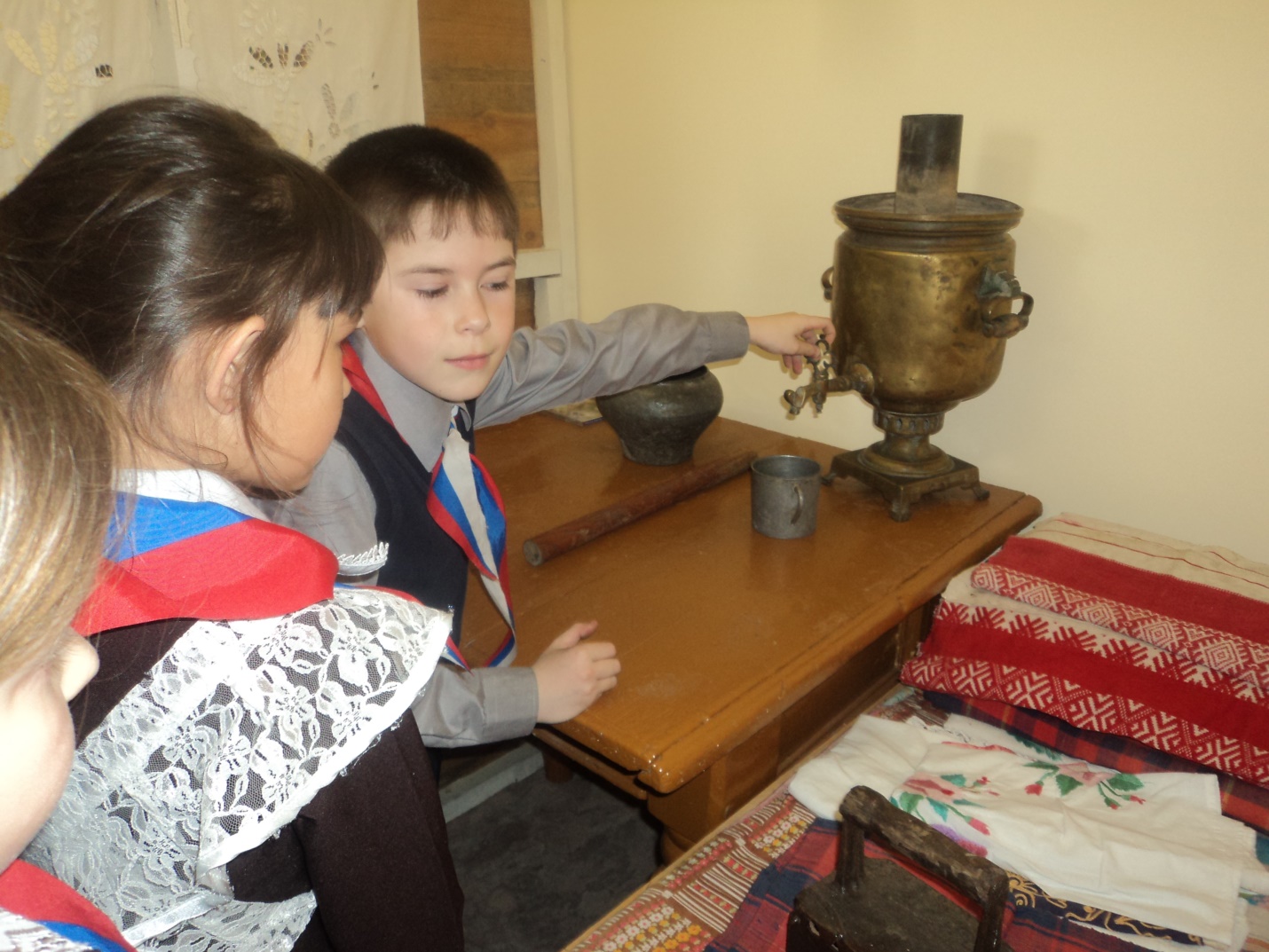 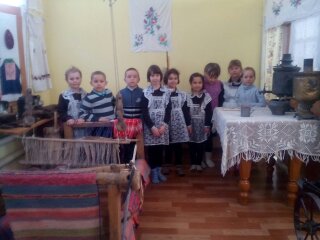 Исполнитель Закирова Г.Р